OPĆI SINDIKAT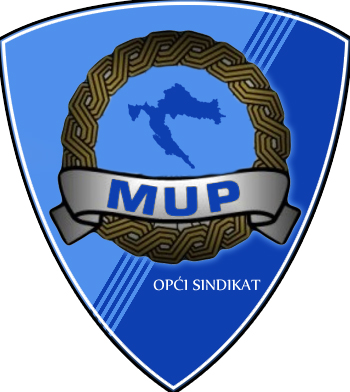 MINISTARSTVA UNUTARNJIH POSLOVA                                                      ZAGREB, Petrova 152Zagreb,30. rujna  2016. godineUr.broj:OS MUP-01-04-PR/08/16.PREDMET: VELEBIT OSIGURANJE, poboljšani uvjeti osiguranja od                            autoodgovornosti Poštovani, Obavještavamo Vas da su Opći sindikat Ministarstva unutarnjih poslova – OS MUP-a i Velebit osiguranje d.d. obnovili ugovor o poslovnoj suradnji kojim se članovima Sindikata pruža mogućnost da automobil osiguraju i registriraju uz dodatne popuste  Ugovor je sklopljen za slijedeće usluge:Osiguranje automobilske odgovornosti do 10 obrokaUsluge tehničkog pregleda  i produženja važenja prometne dozvole (uključujući godišnju naknadu za uporabu javnih cesta i posebnu naknadu za okoliš za vozila na motorni pogon), na svim stanicama za tehnički pregled Centra za vozila hrvatske d.d. do 10 obroka.Plaćanje  AO + TEHNIČKI sve na jednom mjestu – kako?Plaćanje premije Član Sindikata može vršiti putem gotovine, kartica na rate ili  putem administrativne zabrane; a plaćanje usluga tehničkog pregleda se može vršiti putem administrativne zabrane uz premiju osiguranja koja se ugovara u prodajnom mjestu VELEBIT OSIGURANJU d.d.Za dodatne informacije o visini premije možete se obratiti na prodajna mjesta Velebit osiguranja d.d. ili  direktno zastupniku Velebit  Snježani Ćeralinac na broj telefona 099/3174-833 ili snjezana.ceralinac@velebit-osiguranje.hr,  Obrazac za registraciju, popis stanica za tehnički pregled i prodajna mjesta Velebit osiguranja d.d. koje Vam u prilogu dostavljamo nalaze se na našim web stranicama.                                                                                                           Predsjednik                                                                                                Siniša Mihelić